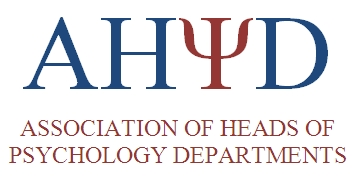   AHPD MeetingFriday 14th February 2020	De Vere West OnePortland Place, London W1B 1PRAgenda10:30	 Tea/coffee11.00	Meeting begins Welcome and ApologiesTo receive: apologies for absence from members unable to attend the meetingMinutes of the last meetingTo receive: The minutes of the previous meeting Matters ArisingTo note: Any matters arising from the minutes not covered elsewhere on the agendaIssues of concern to headsTo receive: any items from the floor and/or previously notified to the SecretaryChair’s ReportTo receive: a report from the ChairSecretary’s ReportTo receive: a report from the SecretaryTreasurer’s Report/Auditor’s ReportTo receive: a report from the TreasurerAHPD Representatives’ ReportsTo receive: the following reports from AHPD representativesJoint Committee for Psychology in HE (JCPHE)BPS Research Board (RB)BPS Education and Training Board (ETB)Any Other Business12.15	AHPD Funded Research feedback – Shivani Sharma12. 30	Lunch13.30	Workshop: Assessment and Feedback - Duncan Guest and Andy Grayson (NTU) Chair: Catriona Morrison15.00	EndPlease remember to bring your badge, if you have one!